附件项目编号：2020QNRC001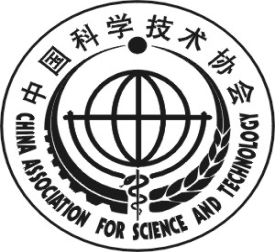 中国科协青年人才托举工程项目申报书中国科学技术协会 制2020年 月填  报  说  明一、本申报书为评审工作的主要依据之一，申报单位必须保证其真实性和严肃性，请严格按照表中要求认真填写。二、申报书应为A4开本，具体报送要求请参照通知中有关项目申报说明执行。三、申报书中反映支持青年科技人才发展的学会能力基础概述，时间范围原则上为近三年（2018年至今），请以客观事实、数据、案例准确反映工作思路、重点、目标、创新点和工作绩效。四、申报书中的资金使用计划应明确具体，年度考核指标应根据工作计划的内容确定，要求定量与定性结合。五、各栏目如填写内容较多，可另加附页。六、本申报书填报要求由中国科协学会学术部负责解释。注：仅以学会联合体形式申报的填写本页；学会联合体负责人指学会联合体主席或理事长申  报  单  位联系人手机电话电子信箱通讯地址及邮编填报日期基本情况基本情况基本情况基本情况基本情况基本情况基本情况基本情况基本情况申报单位名称申报单位名称申报单位名称（××学会、××学会联合体等）（××学会、××学会联合体等）（××学会、××学会联合体等）（××学会、××学会联合体等）（××学会、××学会联合体等）（××学会、××学会联合体等）学科领域学科领域学科领域（拟资助的青年科技工作者的学科领域）（拟资助的青年科技工作者的学科领域）（拟资助的青年科技工作者的学科领域）（拟资助的青年科技工作者的学科领域）（拟资助的青年科技工作者的学科领域）（拟资助的青年科技工作者的学科领域）申报类别（根据用户类别系统自动识别相关申报类别，全国学会和学会联合体用户均可同时选择中国科协经费扶持和自筹资金扶持类别，由学会联合体用户填写成员学会申请自筹资金资助总人数，联合体成员学会不单独申报自筹资金扶持。）申报类别（根据用户类别系统自动识别相关申报类别，全国学会和学会联合体用户均可同时选择中国科协经费扶持和自筹资金扶持类别，由学会联合体用户填写成员学会申请自筹资金资助总人数，联合体成员学会不单独申报自筹资金扶持。）申报类别（根据用户类别系统自动识别相关申报类别，全国学会和学会联合体用户均可同时选择中国科协经费扶持和自筹资金扶持类别，由学会联合体用户填写成员学会申请自筹资金资助总人数，联合体成员学会不单独申报自筹资金扶持。）申报类别（根据用户类别系统自动识别相关申报类别，全国学会和学会联合体用户均可同时选择中国科协经费扶持和自筹资金扶持类别，由学会联合体用户填写成员学会申请自筹资金资助总人数，联合体成员学会不单独申报自筹资金扶持。）申报类别（根据用户类别系统自动识别相关申报类别，全国学会和学会联合体用户均可同时选择中国科协经费扶持和自筹资金扶持类别，由学会联合体用户填写成员学会申请自筹资金资助总人数，联合体成员学会不单独申报自筹资金扶持。）申报类别（根据用户类别系统自动识别相关申报类别，全国学会和学会联合体用户均可同时选择中国科协经费扶持和自筹资金扶持类别，由学会联合体用户填写成员学会申请自筹资金资助总人数，联合体成员学会不单独申报自筹资金扶持。）申报类别（根据用户类别系统自动识别相关申报类别，全国学会和学会联合体用户均可同时选择中国科协经费扶持和自筹资金扶持类别，由学会联合体用户填写成员学会申请自筹资金资助总人数，联合体成员学会不单独申报自筹资金扶持。）申报类别（根据用户类别系统自动识别相关申报类别，全国学会和学会联合体用户均可同时选择中国科协经费扶持和自筹资金扶持类别，由学会联合体用户填写成员学会申请自筹资金资助总人数，联合体成员学会不单独申报自筹资金扶持。）申报类别（根据用户类别系统自动识别相关申报类别，全国学会和学会联合体用户均可同时选择中国科协经费扶持和自筹资金扶持类别，由学会联合体用户填写成员学会申请自筹资金资助总人数，联合体成员学会不单独申报自筹资金扶持。）申请中国科协经费扶持申请中国科协经费扶持申请中国科协经费扶持申请中国科协经费扶持申请学会自筹资金扶持申请学会自筹资金扶持申请学会自筹资金扶持申请学会自筹资金扶持申请学会自筹资金扶持申请中国科协直接资助人数申请中国科协直接资助人数申请中国科协直接资助人数人申请自筹资金资助人数申请自筹资金资助人数申请自筹资金资助人数申请自筹资金资助人数人联系方式联系方式联系方式联系方式联系方式联系方式联系方式联系方式联系方式项目负责人项目负责人项目负责人姓名手机手机项目负责人项目负责人项目负责人电子邮箱项目负责人项目负责人项目负责人工作单位职务/职称职务/职称联系人联系人联系人姓名手机手机联系人联系人联系人电子邮箱联系人联系人联系人通信地址（含邮编）（含邮编）（含邮编）（含邮编）（含邮编）联系人联系人联系人传真座机学会联合体名称学会联合体名称联合体成员学会数量联合体成员学会数量个个责任学会名称责任学会名称主席团 (理事会)成员数量主席团 (理事会)成员数量个个学会联合体参与申报学会名单学会联合体参与申报学会名单学会联合体参与申报学会名单学会联合体参与申报学会名单学会联合体参与申报学会名单学会联合体参与申报学会名单学会联合体参与申报学会名单学会联合体参与申报学会名单学会联合体参与申报学会名单序号参与学会名称参与学会名称参与学会名称参与学会名称参与学会名称申请自筹资金资助人数申请自筹资金资助人数申请自筹资金资助人数兹授权                学会代表            学会联合体，开展项目申报工作，并承担本期项目三年内的组织实施责任。承诺项目申报、实施、成果为学会联合体共同意愿、共同执行、共同分享。学会联合体负责人签字： 责任学会法定代表人签字： 兹授权                学会代表            学会联合体，开展项目申报工作，并承担本期项目三年内的组织实施责任。承诺项目申报、实施、成果为学会联合体共同意愿、共同执行、共同分享。学会联合体负责人签字： 责任学会法定代表人签字： 兹授权                学会代表            学会联合体，开展项目申报工作，并承担本期项目三年内的组织实施责任。承诺项目申报、实施、成果为学会联合体共同意愿、共同执行、共同分享。学会联合体负责人签字： 责任学会法定代表人签字： 兹授权                学会代表            学会联合体，开展项目申报工作，并承担本期项目三年内的组织实施责任。承诺项目申报、实施、成果为学会联合体共同意愿、共同执行、共同分享。学会联合体负责人签字： 责任学会法定代表人签字： 兹授权                学会代表            学会联合体，开展项目申报工作，并承担本期项目三年内的组织实施责任。承诺项目申报、实施、成果为学会联合体共同意愿、共同执行、共同分享。学会联合体负责人签字： 责任学会法定代表人签字： 兹授权                学会代表            学会联合体，开展项目申报工作，并承担本期项目三年内的组织实施责任。承诺项目申报、实施、成果为学会联合体共同意愿、共同执行、共同分享。学会联合体负责人签字： 责任学会法定代表人签字： 兹授权                学会代表            学会联合体，开展项目申报工作，并承担本期项目三年内的组织实施责任。承诺项目申报、实施、成果为学会联合体共同意愿、共同执行、共同分享。学会联合体负责人签字： 责任学会法定代表人签字： 兹授权                学会代表            学会联合体，开展项目申报工作，并承担本期项目三年内的组织实施责任。承诺项目申报、实施、成果为学会联合体共同意愿、共同执行、共同分享。学会联合体负责人签字： 责任学会法定代表人签字： 兹授权                学会代表            学会联合体，开展项目申报工作，并承担本期项目三年内的组织实施责任。承诺项目申报、实施、成果为学会联合体共同意愿、共同执行、共同分享。学会联合体负责人签字： 责任学会法定代表人签字： 项目工作方案工作方案包括项目组织实施方案、以及被托举人的遴选方案和为期3年的培养方案。项目工作目标须明确在项目周期（2020-2022年度）中每一年度的项目目标和完成计划。项目托举团队须概述托举专家团队和服务支撑人员情况。项目支撑平台须概述为被托举人成长成才提供的学术交流平台、科技创新平台、国际合作平台、职业发展平台和跟踪服务平台等情况。现有工作基础须概述人才遴选、评价、培养等方面现有的工作基础以及青年人才工作机构、青年人才储备库、配套工作经费等情况。项目资金使用计划须明确在项目周期（2020-2022年度）中每一年度的资金用途和预算计划，自筹资金资助的单位须明确经费来源，并提供资助协议、文件、资金到账情况等有效证明。项目经费预算总预算      万元，其中：1.申请中国科协项目经费         万元（只用作人才扶持经费，不含学会工作经费）2.自筹资金资助            万元3.学会配套工作经费            万元来源：1.                        ，数额      万元      2．                       ，数额      万元      ……测算依据：1.（申请中国科协项目经费，按年度扶持人数×15万元/人进行核算）2.……申报单位意见（打印后签字盖章）申报单位项目负责人签字：申报单位法定代表人（主要负责人）签字：（全国学会法定代表人，学会联合体责任学会法定代表人）（单位盖章)                                        年   月   日